DECLARAÇÃO DE RESPONSABILIDADEDeclaramos que não omitimos quaisquer ligações ou acordos de financiamento entre nós e companhias que possam ter interesse na publicação deste artigo.Certificamos que o artigo “FUNÇÃO PULMONAR, FORÇA MUSCULAR RESPIRATÓRIA E QUALIDADE DE VIDA NO PRÉ-OPERATÓRIO DE CIRURGIA CARDÍACA” é original e que o trabalho, no todo ou em parte, ou qualquer outro trabalho com conteúdo substancialmente similar, de nossa autoria, não foi enviado a outro periódico e não o será enquanto sua publicação estiver sendo considerada pela Revista Fisioterapia & Saúde Funcional, em qualquer formato (impresso ou eletrônico).Declaramos também que, com exceção das citações diretas e indiretas claramente indicadas e referenciadas, este trabalho foi escrito por nós e portanto não contém plágio. Nós estamos conscientes que a utilização de material de terceiros incluindo uso de paráfrase sem a devida indicação das fontes será considerado plágio, e estará sujeito à processo administrativos e sanções legais.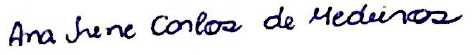 ____________________________________________ANA IRENE CARLOS DE MEDEIROS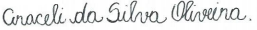 ____________________________________________ARACELI DA SILVA OLIVEIRA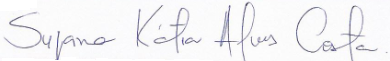 ____________________________________________SUZANA KÁTIA ALVES COSTA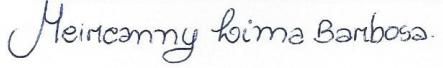 ____________________________________________MEIREANNY LIMA BARBOSA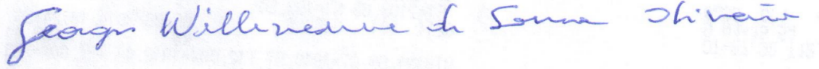 ____________________________________________GEORGES WILLENEUWE DE SOUSA OLIVEIRA